Утверждено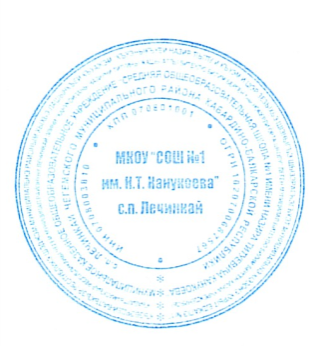   Директор МКОУ «СОШ №1 им.     Н.Т. Канукоева» с.п. Лечинкай   __________/Канукоева М.Б.    «___»_______2021 г.ПЛАНработы по профилактике и предотвращению буллинга (моббинга), кибербуллинга, скулшутинга,  на 2021-2022 учебный год.№                       Мероприятия        СрокиОтветственные1Организация мониторинга на выявление агрессивных подростков и подростков, находящихся в трудной жизненной ситуациисентКл.рук2.Создание базы данных, склонных к агрессии подростков, с целью профилактической работысентОтв.по ВР.,Кл.рук3.Единый классный час «Простые способы решения сложных проблем» октКл.рук4Неделя толерантностиноябрьОтв.по ВР., кл.рук5.Классные часы в 1-11 классах:-«Всероссийский урок безопасностив сети Интернет»-«Профилактика буллинга,кибербуллинга и жестокогообращения срединесовершеннолетних»- «Что необходимо знать, чтобы нестать объектом преступления»28-31 октПо плану кл.рукУчитель информатики,Кл.рук6Разрешение конфликтных ситуаций,случаев буллинга, кибербуллинга,агрессии, жестокости в школьнойсреде с помощью школьной службымедиации (примирения)По запросуОтв.по защите прав ребенка7Оформление и распространениебуклетов «Буллинг и агрессия вшкольной среде»1 раз в полугодиеКл.рук8Час обсуждения «Справимся с агрессией»декабрьКл.рук9Встречи с представителями органовсистемы профилактикиПо плану10Самостоятельный просмотр художественныхфильмов с последующимобсуждением:«Чучело» (1983г)«Класс» (2007г)«Розыгрыш» (2008г)февральКл.рук11Беседа «Человек - источник славных дел»Март-апрельКл.рук12Родительские собрания:«Что такое «буллинг», чем он опасен,и как с ним бороться»Детский буллинг вшколе. Как защититьребенка от травли в классе?1 раз в полугодиеКл.рук13Консультирование, оказание адреснойпомощи родителям и детям,являющимся  участниками ситуациитравлиПо необходимости14Акция «Телефон доверия»